Daily Challenge Wk 3Numeracy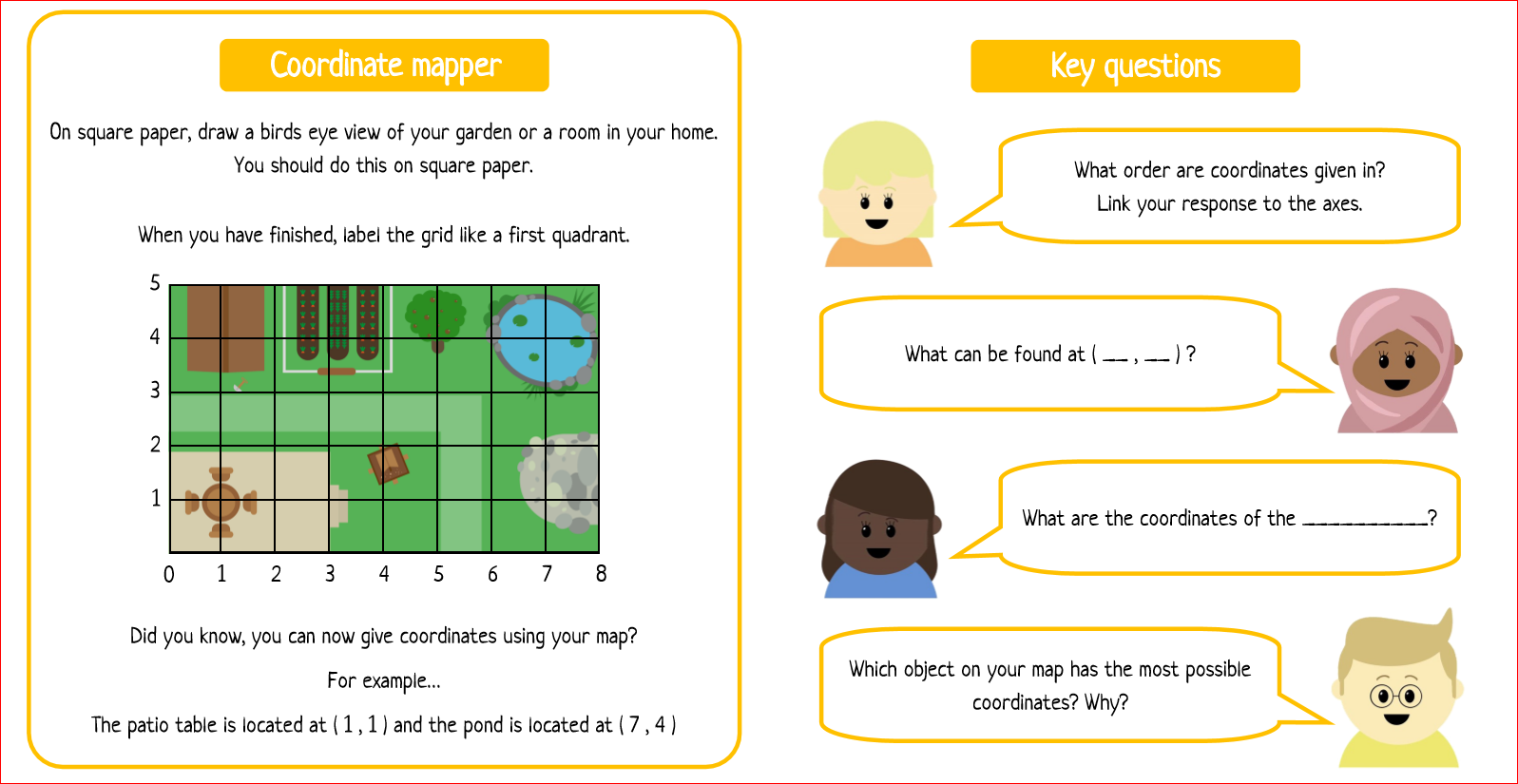 Literacy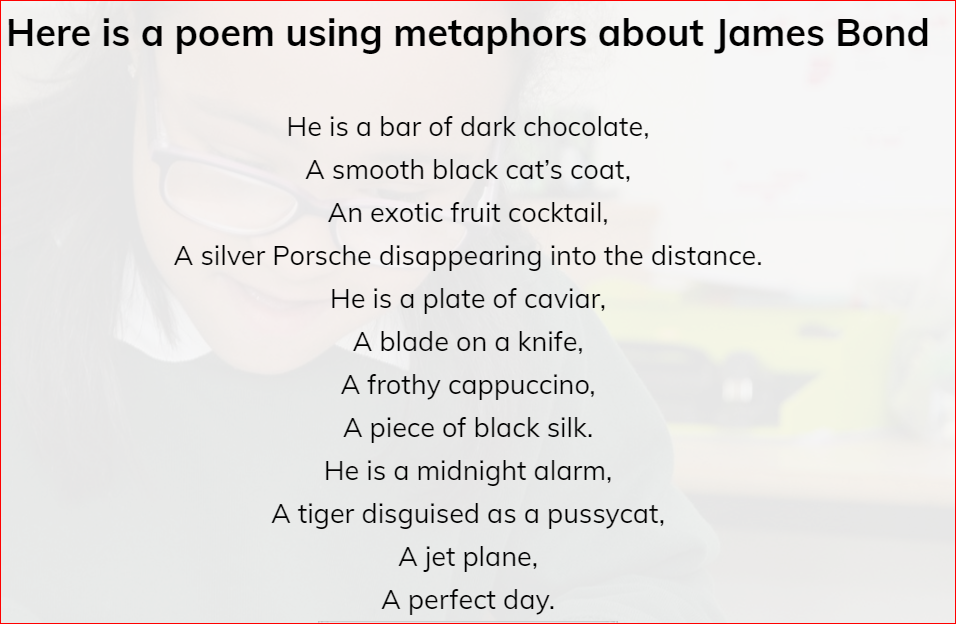 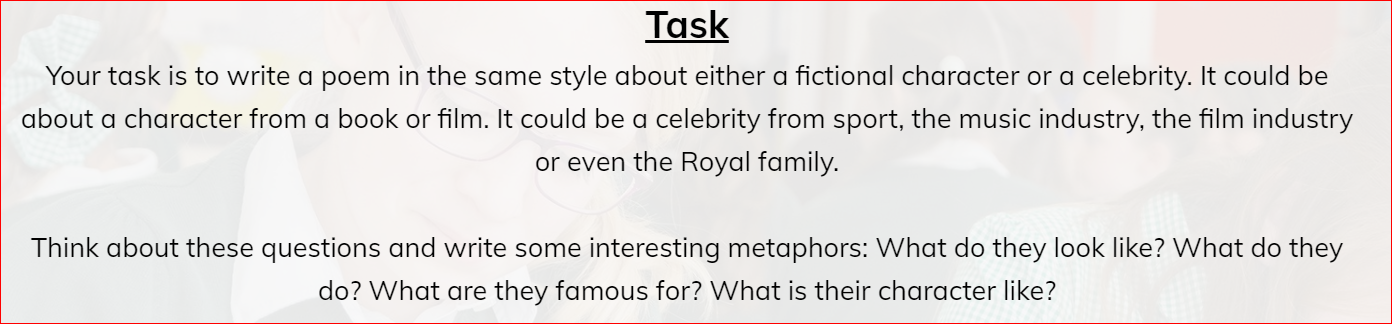            Art Challenge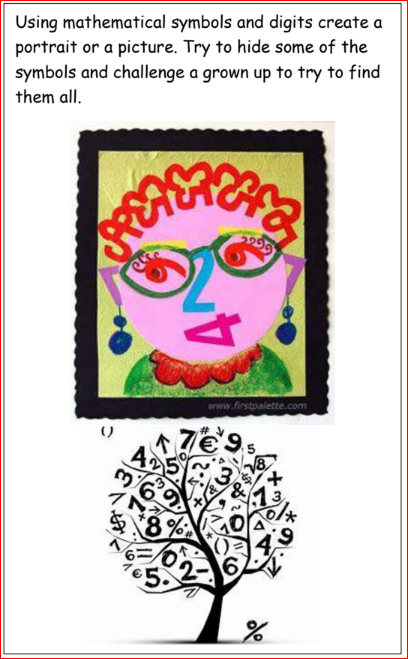 Well-being Task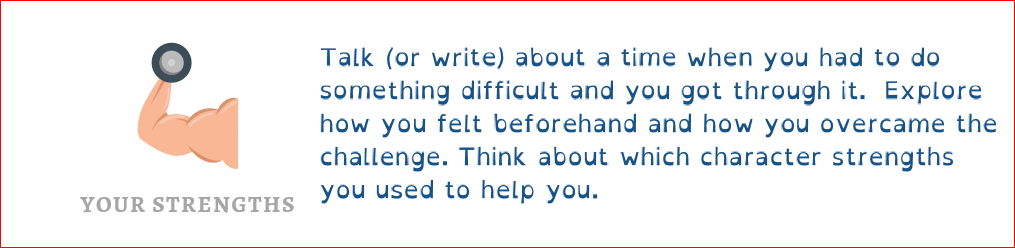 